9	النظر في تقرير مدير مكتب الاتصالات الراديوية وإقراره، وفقاً للمادة 7 من اتفاقية الاتحاد؛1.9	بشأن أنشطة قطاع الاتصالات الراديوية بالاتحاد منذ المؤتمر العالمي للاتصالات الراديوية لعام 2019:(1.9-d)	حماية خدمة استكشاف الأرض الساتلية (المنفعلة) في نطاق التردد GHz 37-36 من محطات فضائية غير مستقرة بالنسبة إلى الأرض في الخدمة الثابتة الساتليةالمقترحاتNOC	EQA/USA/MEX/140/1المــوادNOC	EQA/USA/MEX/140/2التذييـلاتNOC	EQA/USA/MEX/140/3القــراراتNOC	EQA/USA/MEX/140/4التوصيــــاتالأسباب:	ترى البلدان الموقعة أن إدخال تغييرات تنظيمية على لوائح الراديو يقع خارج نطاق البند 1.9 من جدول أعمال المؤتمر WRC-23. علاوة على ذلك، تشير إلى أنه لم يثبت بشكل مؤكد لا في الدراسات التي جرت خلال دورة الدراسة الخاصة بالمؤتمر WRC-19 في إطار البند 1.9 من جدول أعمال المؤتمر WRC-19 ولا في الدراسات المحدثة الخاصة بالمؤتمر WRC-23 في إطار هذا الموضوع أن خدمة استكشاف الأرض الساتلية (المنفعلة) في نطاق التردد GHz 37-36 تتطلب حماية إضافية من تشغيل الخدمة الثابتة الساتلية غير المستقرة بالنسبة إلى الأرض في نطاق التردد GHz 38-37,5. وعلى هذا الأساس، تؤيد إكوادور والمكسيك والولايات المتحدة عدم إدخال أي تغييرات في لوائح الراديو في البند 1.9، الموضوع د، من جدول أعمال المؤتمر WRC-23.     ــــــــــــــــــــــــــــــــــــــــــــــــــــــــــــــــــــــــــــــــــــــــــــــــ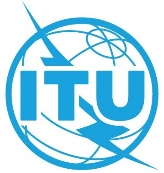 المؤتمر العالمي للاتصالات الراديوية (WRC-23)دبي، 20 نوفمبر – 15 ديسمبر 2023المؤتمر العالمي للاتصالات الراديوية (WRC-23)دبي، 20 نوفمبر – 15 ديسمبر 2023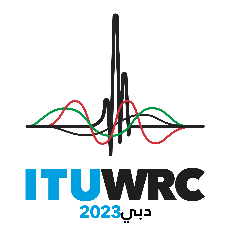 الجلسة العامةالجلسة العامةالوثيقة 140-Aالوثيقة 140-A29 أكتوبر 202329 أكتوبر 2023الأصل: بالإنكليزيةالأصل: بالإنكليزيةإكوادور/الولايات المتحدة الأمريكية/المكسيكإكوادور/الولايات المتحدة الأمريكية/المكسيكإكوادور/الولايات المتحدة الأمريكية/المكسيكإكوادور/الولايات المتحدة الأمريكية/المكسيكمقترحات بشأن أعمال المؤتمرمقترحات بشأن أعمال المؤتمرمقترحات بشأن أعمال المؤتمرمقترحات بشأن أعمال المؤتمر‎‎‎‎‎‎‎‎‎‎‎‎بند جدول الأعمال 1.9(1.9-d)‎‎‎‎‎‎‎‎‎‎‎‎بند جدول الأعمال 1.9(1.9-d)‎‎‎‎‎‎‎‎‎‎‎‎بند جدول الأعمال 1.9(1.9-d)‎‎‎‎‎‎‎‎‎‎‎‎بند جدول الأعمال 1.9(1.9-d)